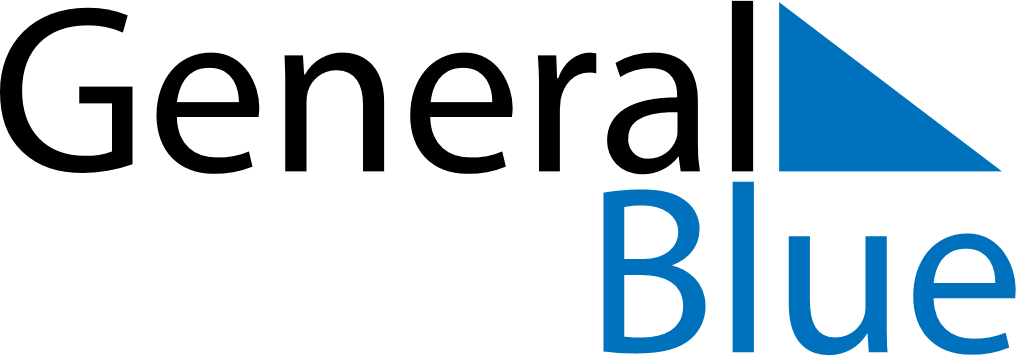 May 2020May 2020May 2020May 2020MalawiMalawiMalawiMondayTuesdayWednesdayThursdayFridaySaturdaySaturdaySunday1223Labour Day4567899101112131415161617Kamuzu Day1819202122232324Eid al Fitri2526272829303031Eid al Fitri (substitute day)